保健師は「住民の健康を守る専門職」です。そのためには、保健師単独の活動ではなく、チームとして組織として、住民の健康に向き合う視点が求められます。住民と関わるうえでのコミュニケーション、チーム活動を円滑にするためのコミュニケーション…私たち保健師にとって、とても大切な「コミュニケーション」について、一緒に学んでみましょう。当初は、県内で働く新任期、中堅期の保健師による報告を計画していましたが、内容を縮小し研修会を開催する運びとなりました。お気軽にご参加ください。研修会では、新型コロナ感染予防対策を行い実施します。感染拡大等の情勢によっては延期とさせていただくこともございます。１　日　　時：令和3年2月２6日（金）　午前10時～12時（受付9時20分～）２　場　　所：看護研修会館２階　3階研修室３　内　　容講話：チーム活動を円滑にするコミュニケーションの実際　　　～組織で取り組む事例対応への一歩～講師：鹿児島大学法文教育学域教育学系教職大学院准教授　臨床心理士　関山　徹先生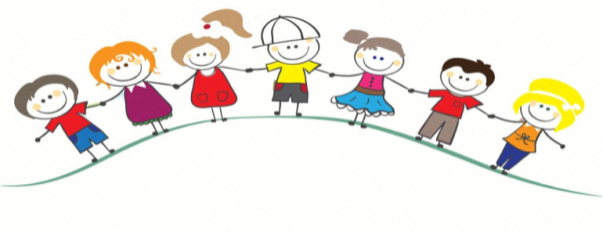 ４　対 象 者：県内で活動している保健師５　募集人員：100名程度６　主　　催:：鹿児島県看護協会７　資料代他：525円　８　申込方法：別紙参加申込書にて看護協会にFAXまたはメールでご連絡ください。　　　　　　　今回はZoom対応もおこないますのでZoomで受講されるか協会での受講かを記載してください。Zoomのパスワードはメールで送ります。9　Zoomにて参加される方の研修受講料について　資料代　525円を施設名を記入の上、まとめて以下の口座に振り込んでください。　　 振込：公益社団法人　鹿児島県看護協会　鹿児島銀行　真砂支店　普通預金　194367　　　　　　（振込料自己負担） 申込締切：令和　3年2月12日（金）